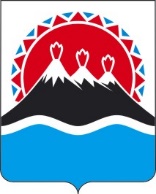 П О С Т А Н О В Л Е Н И ЕПРАВИТЕЛЬСТВА  КАМЧАТСКОГО КРАЯ                   г. Петропавловск-КамчатскийПРАВИТЕЛЬСТВО ПОСТАНОВЛЯЕТ:1. Внести в постановление Правительства Камчатского края от 10.07.2018 № 284-П «Об утверждении Порядка предоставления из краевого бюджета субсидий на возмещение недополученных доходов юридическим лицам и индивидуальным предпринимателям, осуществляющим перевозку пассажиров и багажа автомобильным транспортом общего пользования городского сообщения (кроме такси и маршрутных такси) по маршрутам регулярных перевозок в Камчатском крае по сниженным тарифам» следующие изменения:1) преамбулу изложить в следующей редакции:«В соответствии со статьей 78 Бюджетного кодекса Российской Федерации, постановлением Правительства Российской Федерации от 18.09.2020 № 1492 «Об общих требованиях к нормативным правовым актам, муниципальным правовым актам, регулирующим предоставление субсидий, в том числе грантов в форме субсидий, юридическим лицам, индивидуальным предпринимателям, а также физическим лицам – производителям товаров, работ, услуг, и о признании утратившими силу некоторых актов Правительства Российской Федерации и отдельных положений некоторых актов Правительства Российской Федерации»;2) в приложении:а) в части 2:после слова «рамках» дополнить словами «мероприятия 2.1.1»;дополнить абзацем вторым следующего содержания:«Сведения о субсидии размещаются на едином портале бюджетной системы Российской Федерации в информационно-телекоммуникационной сети «Интернет» при формировании проекта закона о краевом бюджете (проекта закона о внесении изменений в закон о краевом бюджете).»;б) подпункт «в» пункта 2 части 4 признать утратившим силу;в) часть 5 изложить в следующей редакции:«5. Субсидии предоставляются на основании соглашения о предоставлении субсидий.Соглашение о предоставлении субсидий, дополнительное соглашение к соглашению о предоставлении субсидий, в том числе дополнительное соглашение о расторжении соглашения о предоставлении субсидий (при необходимости) заключаются в соответствии с типовой формой, утвержденной Министерством финансов Камчатского края.»;г) дополнить частью 61 следующего содержания:«61. В соглашении о предоставлении субсидии должно содержаться условие о согласовании новых условий соглашения о предоставлении субсидии или о расторжении соглашения о предоставлении субсидии при недостижении согласия по новым условиям в случае уменьшения Министерству раннее доведенных лимитов бюджетных обязательств, установленных в соответствии с частью 2 настоящего Порядка, приводящего к невозможности предоставления субсидии в размере, определенном в соглашении о предоставлении субсидии.»;д) пункт 4 части 9 изложить в следующей редакции:«4) установление факта недостоверности представленной получателем субсидий информации.»;е) пункт 3 части 15 изложить в следующей редакции:«3) установление факта недостоверности представленной получателем субсидий информации.»;ж) в части 18 слова «получателя субсидий» заменить словами «, открытый получателем субсидий в кредитной организации,»;з) дополнить частями 191 и 192 следующего содержания:«191. Результатом предоставления субсидии является обеспечение доступности услуг по перевозке пассажиров и багажа автомобильным транспортом общего пользования городского сообщения (кроме такси и маршрутных такси) по маршрутам регулярных перевозок в Камчатском крае.192. Показателем, необходимым для достижения результата предоставления субсидии, является выполнение получателем субсидий объема работ не менее 95 % в соответствии с контрактом на осуществление регулярных перевозок по маршрутам городского сообщения по сниженным тарифам в отчетном периоде.»;и) часть 20 изложить в следующей редакции:«20. Значение показателя, необходимого для достижения результата предоставления субсидии, а также сроки и формы предоставления получателем субсидий отчетности о достижении данного показателя устанавливается соглашением.Министерство вправе устанавливать в соглашении сроки и формы представления получателем субсидии дополнительной отчетности.»;к) часть 22 изложить в следующей редакции:«22. В случае выявления, в том числе по фактам проверок, проведенных Министерством и органом государственного финансового контроля, нарушения целей, условий, порядка предоставления субсидии получатель субсидий обязан возвратить денежные средства в краевой бюджет в следующем порядке и сроки:1) в случае выявления нарушения органом государственного финансового контроля – на основании представления и (или) предписания органа государственного финансового контроля в сроки, указанные в представлении и (или) предписании;2) в случае выявления нарушения Министерством – в течение 20 рабочих дней со дня получения требования Министерства.»;л) дополнить частями 23 и 24 следующего содержания:«23. Письменное требование о возврате субсидии направляется Министерством получателю субсидии в течение 5 рабочих дней со дня выявления обстоятельств, указанных в части 22 настоящего Порядка.24. Получатель субсидии обязан возвратить средства субсидии в следующих объемах:1) в случае нарушения целей предоставления субсидии – в размере нецелевого использования средств субсидии;2) в случае нарушения условий и порядка предоставления субсидии - в полном объеме.».2. Настоящее постановление вступает в силу после дня его официального опубликования.[Дата регистрации]№[Номер документа]О внесении изменений в постановление Правительства Камчатского края от 10.07.2018 № 284-П «Об утверждении Порядка предоставления из краевого бюджета субсидий на возмещение недополученных доходов юридическим лицам и индивидуальным предпринимателям, осуществляющим перевозку пассажиров и багажа автомобильным транспортом общего пользования городского сообщения (кроме такси и маршрутных такси) по маршрутам регулярных перевозок в Камчатском крае по сниженным тарифам»Председатель Правительства - Первый вице-губернатор Камчатского края[горизонтальный штамп подписи 1]А.О. Кузнецов